.Alt. track: Pop From The Top by Pirates Of The Mississippi(Restart in wall 4 after 16 counts)Start dancing on lyricsDwight swivels, close R + L,  ( Alternative : heel - toe swivels right and left )Heel, close R + L,  toe strut back R + LTouch across, sweep/point, hitch/ 1/4 turn left /scoot back/point, walk back 3, hitch & scootStep, slide, step, stomp,  Monterey turnRepeatBloody Mary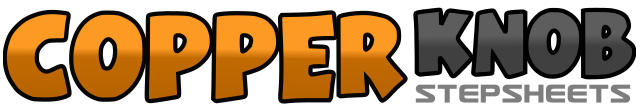 .......Count:32Wall:4Level:Improver.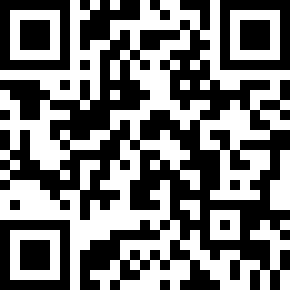 Choreographer:Maxwell (DE) - November 2010Maxwell (DE) - November 2010Maxwell (DE) - November 2010Maxwell (DE) - November 2010Maxwell (DE) - November 2010.Music:Too Much Blood in My Alcohol Level - David Ball : (Album: Freewheeler)Too Much Blood in My Alcohol Level - David Ball : (Album: Freewheeler)Too Much Blood in My Alcohol Level - David Ball : (Album: Freewheeler)Too Much Blood in My Alcohol Level - David Ball : (Album: Freewheeler)Too Much Blood in My Alcohol Level - David Ball : (Album: Freewheeler)........1Turn left toe to the left - Touch right heel beside left and turn toe to the right side2Turn left heel to the right - Touch right toe beside left and turn heel to the right side3Turn left toe to the left - Touch right heel beside left and turn toe to the right side4Close right foot next to left5 -- 8Repeat 1 - 4 but mirror imaged and start to the left side  ( restart here for song number two )1 -- 2Touch right heel slightly right forward - Close left foot next to right3 -- 4Touch left heel slightly left forward - Close right foot next to left5 -- 6Step back with right , just set toe - Put down right heel7 -- 8Step back with left , just set toe - Put down left heel1 -- 2Touch right foot over left - Swing and touch right foot in a half circle to the tight3 -- 4Lift right knee with a 1/4 turn left and scoot twice back with 2 right toe points back5 -- 7Walk back 3 steps ( right - left - right )8Lift left knee and scoot forward on right foot1 -- 2Step forward with left - Slide right foot beside left3 -- 4Step forward with left - Stomp right foot next to left5 -- 6Touch right toe to right - 1/2 turn to right and close right foot next to left7 -- 8Touch left toe to left - Close left foot next to right